«ЗНАКОМСТВО С НИЖНИМ» – 2023Нижний НовгородЖ/д тур2 дня / 1 ночьсуббота-воскресеньеДаты заезда на 2023 год : 14.01 ; 21.01 ; 28.01 ; 04.02 ; 11.02 ; 18.02 ; 23.02 ; 24.02 ; 25.02 ; 04.03 ; 11.03 ; 18.03 ; 25.03 ; 01.04 ; 08.04 ; 15.04 ; 22.04 ; 29.04 ; 30.04 ; 06.05 ; 07.05 ; 08.05 ; 13.05 ; 20.05 ; 27.05 ; 03.06 ; 10.06 ; 11.06 ; 17.06 ; 24.06 ; 01.07 ; 08.07 ; 15.07 ; 22.07 ; 29.07 ; 05.08 ; 12.08 ; 19.08 ; 26.08 ; 02.09 ; 09.09 ; 16.09 ; 23.09 ; 30.09 ; 07.10 ; 14.10 ; 21.10 ; 28.10 ; 04.11 ; 05.11 ; 11.11 ; 18.11 ; 25.11 ; 02.12 ; 09.12 ; 16.12 ; 23.121 день – суббота
Самостоятельное прибытие в Нижний Новгород.
08:00 и 11:10 Встреча в центральном зале Московского вокзала справа от главного выхода в город около магазина «Роспечать», трансфер в гостиницу, вещи сдаются в камеру хранения.
11:50 Сбор в холле гостиницы на экскурсию (возможно изменение времени сбора на экскурсию. Время уточняется при встрече)
Автобусно-пешеходная обзорная экскурсия по Нижнему Новгороду «Город над Волгой и Окой»(продолжительность 4,5 часа)
Во время обзорной экскурсии по Нижнему Новгороду вы познакомитесь с историей города, основанного восемь веков назад. Вы увидите основные достопримечательности Нижнего Новгорода: Чкаловскую лестницу, собор Александра Невского, памятник М.Горькому и др., посетите Строгановскую (Рождественскую) церковь, памятник архитектуры ХVII века.
Вы проедете по историческим улочкам, сохранившим красоту и былое величие: Малой Покровской, Рождественской, Ильинской, Верхневолжской и Нижневолжской набережным, посетите площади Минина и Пожарского, М.Горького, Сенную и др., побываете на смотровых площадках, откуда открываются «захватывающие дух» виды на заречную часть города. В Нижнем Новгороде самая высокая набережная Волги, и каждый может насладиться прекрасным видом на Волжские просторы.
После автобусной части экскурсии вы совершите увлекательную пешеходную прогулку по Нижегородскому Кремлю. Это уникальное военно-инженерное сооружение начала XVI в., которое являлось одним из важнейших элементов в обороне города. За всю историю существования он ни разу не был захвачен, несмотря на многочисленные попытки. Здесь расположен старейший Нижегородский Собор – Михайло-Архангельский (памятник архитектуры ХVII века), именно в нем захоронен прах великого нижегородца Козьмы Минина. С Волги ансамбль Нижегородского Кремля напоминает «каменное ожерелье, наброшенное на склоны дятловых гор».
Далее вас ожидает экскурсия в Вознесенский Печерский мужской монастырь. Монастырь был основан в 1328 году. Богатая история ставит этот объект в число главных достопримечательностей города и страны, этот объект охраняется на федеральном уровне. Сегодня ансамбль монастыря занимает более 5 гектар и включает в себя 5 храмов, колокольню и архиерейские палаты. Колокольня монастыря – это редкий тип древнерусских звонниц ХVI века, и за время своего существования приобрела большой наклон подобно Пизанской башни. В стенах монастыря был составлен древнейший из летописных сводов Лаврентьевская летопись.
Завершится экскурсионная программа прогулкой по канатной дороге по маршруту Нижний Новгород – Бор – Нижний Новгород (по кругу без выхода).
Эта дорога примечательна по многим причинам. Во-первых, она обладает самым большим в Европе безопорным пролётом над водной поверхностью (главным руслом Волги) – длиной около 800 метров. Во-вторых, с самой высокой точки открываются великолепные виды на Нижний Новгород и заливные луга Борской поймы. В-третьих, дорог такого масштаба в средней полосе России до этого никогда не строилось.
Экскурсия заканчивается на канатной дороге – свободное время, до гостиницы туристы добираются самостоятельно2 день – воскресенье
Завтрак в гостинице
12:50 Сбор группы в холле гостиницы «Ибис»
13:00 Сбор группы по адресу ул.Большая Покровская, д.52 (у скульптуры велосипедиста, для туристов из гостиницы «Courtyard»)
Сдача номеров, вещи с собой и после экскурсии сразу трансфер на ж/д вокзал
Пешеходная экскурсия по Нижнему Новгороду.
Большая Покровская улица — главная улица Нижнего Новгорода. Расположена в историческом центре города. Связывает 4 площади: Минина и Пожарского, Театральную, Горького и Лядова. Оформилась как главная улица города к концу XVIII века. До 1917 года считалась дворянской. После революции улица была переименована и стала носить имя революционера Я. М. Свердлова и в народе именовалась просто «Свердловкой». До 1980-х годов улица была проезжей и в начале 80-х её сделали пешеходной. После распада Советского Союза улице было возвращено имя Большой Покровской. В 2004 году улица была полностью реконструирована. Её замостили брусчаткой, а вдоль обеих сторон установили бронзовые скульптуры. Наиболее популярными являются скульптура «Весёлой козы» напротив театра Драмы и скульптура Городового на площади Минина и Пожарского.
Сегодня прогулочная улица превратилась в настоящий музей, вымощенную брусчаткой и гранитом, пестрящую кафетериями, ресторанами, магазинами улицу со старинными особняками и усадьбами, которую как бы открывает бронзовый городовой, приглашая туристов подивиться красотам старинного города.
Улица Рождественская — одна из древнейших и красивейших в Нижнем Новгороде. Здесь сохранилось много больших и красивых каменных домов, история которых начинается ещё в середине XVIII века. По официальным данным, здесь насчитывается порядка 35 памятников архитектуры. Основная достопримечательность улицы — Рождественская церковь.
Улица Рождественская — вторая по значимости улица города после Большой Покровской, место сосредоточия ресторанов, кафе и ночной жизни Нижнего Новгорода вместе с прилегающей площадью Маркина и Нижневолжской набережной.
Улица соединяет площадь Народного единства перед Кремлём с площадью перед Благовещенским монастырём.
16:00 Экскурсия заканчивается на ул.Рождественская – свободное время, до ж/д вокзала туристы добираются самостоятельноВ стоимость входит:
Проживание
Питание – завтрак “шведский стол”
Экскурсионное обслуживание
Услуги гида
Транспортное обслуживаниеДополнительно оплачивается
Билеты до Нижнего Новгорода и обратно. Примечание
Туроператор оставляет за собой право менять порядок предоставления услуг без уменьшения их объема.
Расчетный час в гостиницах: заселение в 14.00, выезд до 12.00
Заселение в гостиницу несовершеннолетних граждан, не достигших 14-летнего возраста, осуществляется на основании документов, удостоверяющих личность находящихся вместе с ними родителей (усыновителей, опекунов), сопровождающего лица (лиц), при условии предоставления таким сопровождающим лицом (лицами) согласия законных представителей (одного из них), а также свидетельств о рождении этих несовершеннолетних.
Заселение в гостиницу несовершеннолетних граждан, достигших 14-летнего возраста, в отсутствие нахождения рядом с ними законных представителей осуществляется на основании документов, удостоверяющих личность этих несовершеннолетних, при условии предоставления согласия законных представителей (одного из них).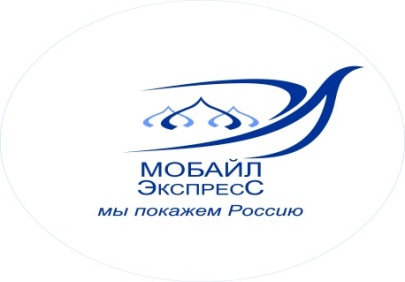 Туристическая компания ООО «Мобайл - Экспресс»г. Москва, ул. Марксистская, д.20, стр.8, офис 1e-mail: mobile-travel@yandex.ruРеестровый номер туроператора: РТО 020275тел./факс (495) 363-38-17 +7-926-018-61-13 (WhatsApp, Telegram)